28.11.2023Надзорная деятельность в сфере соблюдения законодательства об административных правонарушениях Нагатинской межрайонной прокуратурой проведена проверка по заявлению гражданки Б. по факту оскорбления ее гражданином А. (являющемся бывшим мужем гражданки Б.)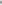 В соответствии со ст. 2 Конституции Российской Федерации человек, его права и свободы являются высшей ценностью. Признание, соблюдение и защита прав и свобод человека и гражданина - обязанность государства.Согласно ст. 17 Конституции РФ в Российской Федерации признаются и гарантируются права и свободы человека и гражданина согласно общепризнанным принципам и нормам международного права и в соответствии с настоящей Конституцией. Основные права и свободы человека неотчуждаемы и принадлежат каждому от рождения. Осуществление прав и свобод человека и гражданина не должно нарушать права и свободы других лиц.Согласно ст. 21 Конституции РФ достоинство личности охраняется государством. Ничто не может быть основанием для его умаления.В ходе проверки установлено, что с адреса электронной почты гражданином А. направлено на электронную почту, принадлежащую гражданке Б., сообщения, содержащие признаки оскорбления, то есть унижения чести и достоинства другого лица, выраженного в неприличной или иной противоречащей общепринятым нормам морали и нравственности форме, что является оскорблением, унижающим честь и достоинство гражданки А.В этой связи Нагатинской межрайонной прокуратурой г. Москвы возбуждено дело об административном правонарушении по ч. 1 ст. 5.61 Кодекса Российской Федерации об административных правонарушениях и направлено на рассмотрение мировому судье судебного участка № 24 по району Москворечье-Сабурово г. Москвы в отношении гражданина Б.Решением судебного участка № 24 по району Москворечье-Сабурово г. Москвы гражданин Б. привлечен к административной ответственности по ст. 5.61 КоАП РФ в виде штрафа в размере 3000 рублей.